                             تحت الرعاية السامية للسادة: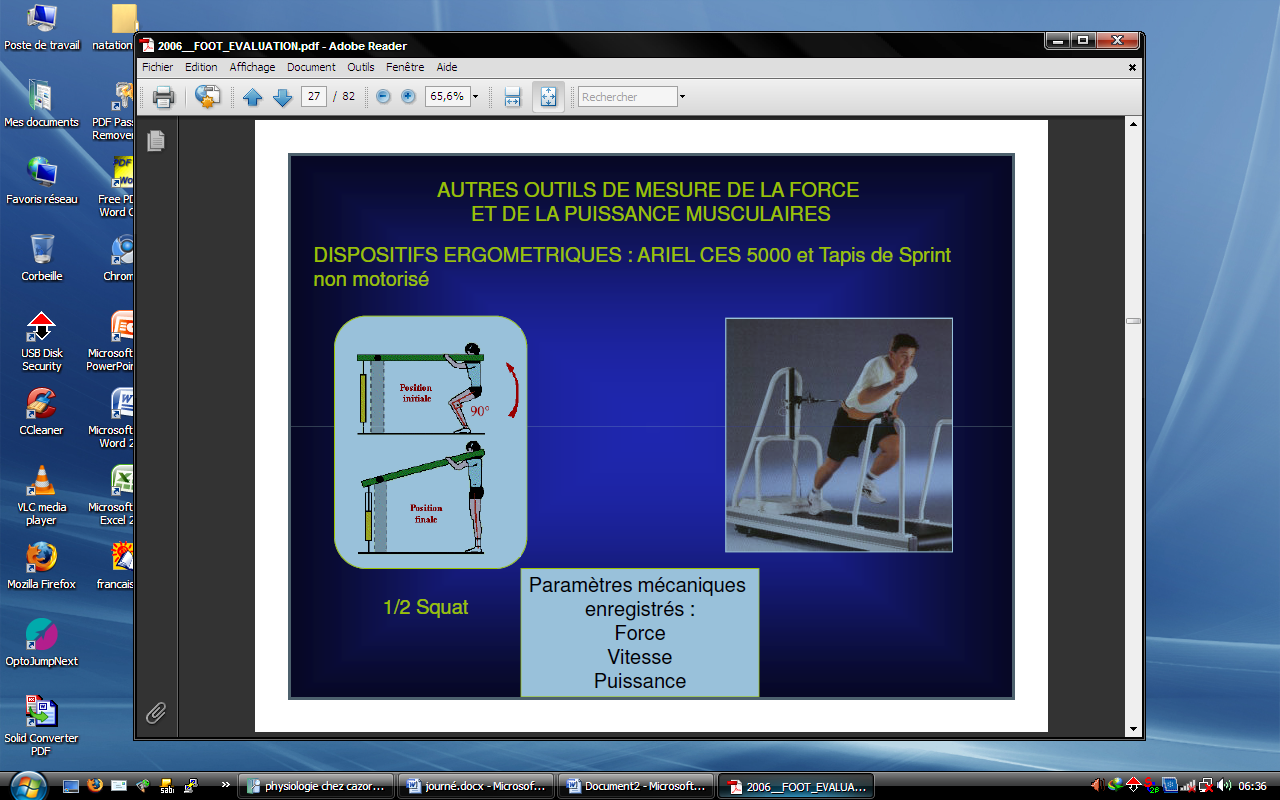                                مدير جامــــعة بســــكرة      مدير معهد علوم وتقنيات النشاطات البدنية والرياضيةضمن فعاليات الاحتفال بعيد العلم المصادف ليوم 16أفريل2015،يعلن معهد علوم وتقنيات النشاطات البدنية والرياضية(istaps)عن تنظيم يوم دراسي حول الاختبارات والقياسات البدنية الميدانية يوم الثلاتاء 14 أفريل2015 بفضاء الهواء الطلق للمعهد،حيث يجمع هذا اليوم الدراسي بين الجانب النظري المعرفي والتطبيقي الإجرائي لبعض الاختبارات البدنية برنامج اليوم الدراسي:عرض جداريات للاختبارات بفضاء الهواء الطلق للمعهد(istaps) صباحا.إجراء الاختبارات للراغبين والمعافون من أي عائق صحي، بفضاء الهواء الطلق للمعهد(istaps) صباحا.إجراء بعض الاختبارات بمركز التكوين الرياضي ببسكرة لصالح رياضيين وبالتنسيق مع مديرية الشباب والرياضة مساءا.ملاحـظة يشرف على الاختبارات طلبة السنة الأولى والثانية ماستر وبتوجيه من الأستاذ جمالي مرابطنلتمس من الراغبين لإجراء الاختبارات أن يكون لباسهم رياضي وحذاؤهم مقاوم للصدمات.الدعوة عامة لكل أساتذة،عمال وطلبة الجامعة.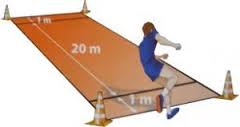 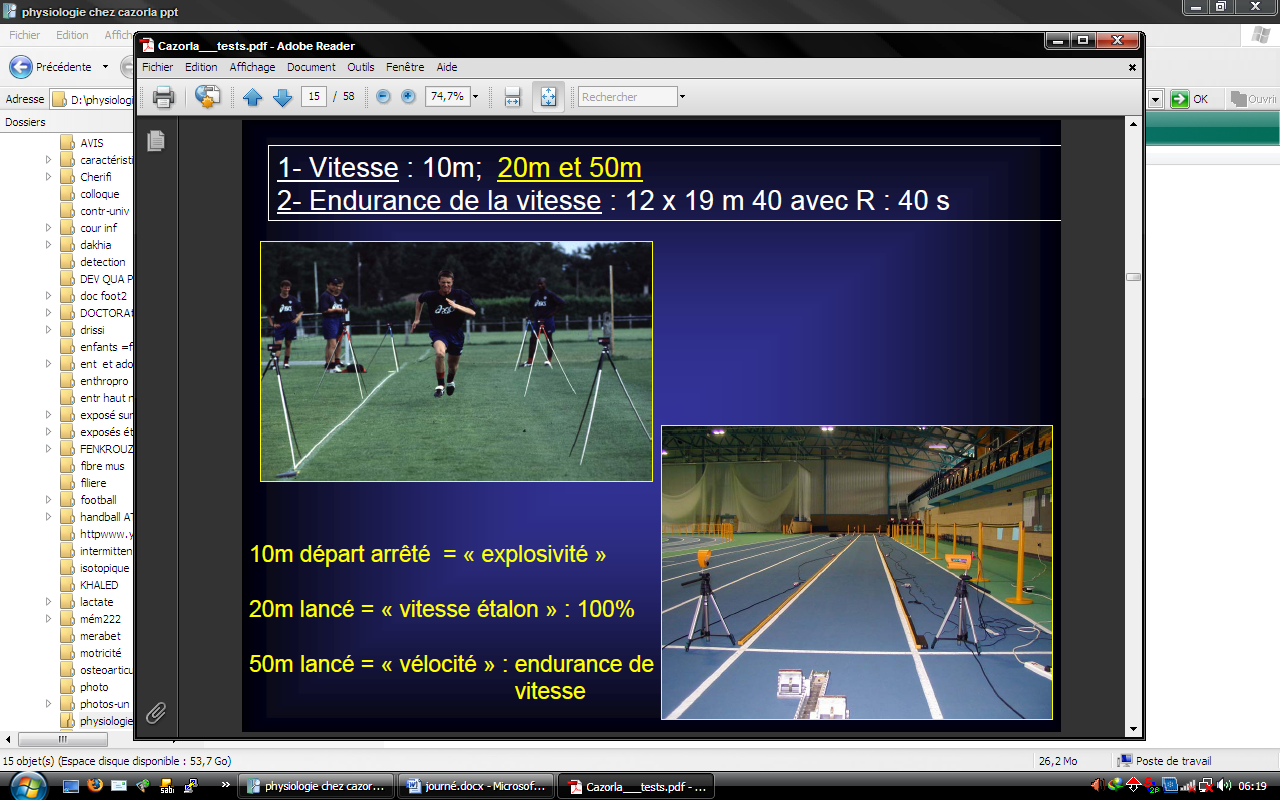 مع فائق الاحترام والتقدير والشكر الموصول للأسرة الجامعية.